Расходомер-счетчик электромагнитный ВЗЛЕТ ТЭР                                     исполнения АС, АФ (агрессивостойкие) степень защиты IP68исполнениеМодель расходомера:*    – для обеспечения защиты IP68 поставка кабеля поз.81 обязательна;**  – токовый и дискретные выходы, RS485 MODBUS, вход управления;*** – поставляется по отдельной карте заказаДополнительные услуги:Примечания:При заполнении карты заказа в прямоугольнике выбранной позиции ставится знак   Х  , значение параметра указывается в графе таблицы или прямоугольнике рядом с его наименованием Город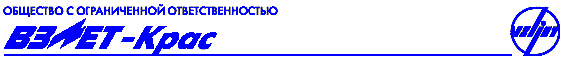 Россия, 660125, г. Красноярск, ул. Урванцева, 21телефон (391) 2 533-554факс (391) 2 533-285E-mail: vzljotkras@rastrnet.ruwww.vzljot-kras.ruПрограммное обеспечение размещено на сайтеwww.vzljot.ruПлательщикРоссия, 660125, г. Красноярск, ул. Урванцева, 21телефон (391) 2 533-554факс (391) 2 533-285E-mail: vzljotkras@rastrnet.ruwww.vzljot-kras.ruПрограммное обеспечение размещено на сайтеwww.vzljot.ruИНН / КПП  Россия, 660125, г. Красноярск, ул. Урванцева, 21телефон (391) 2 533-554факс (391) 2 533-285E-mail: vzljotkras@rastrnet.ruwww.vzljot-kras.ruПрограммное обеспечение размещено на сайтеwww.vzljot.ruПолучательРоссия, 660125, г. Красноярск, ул. Урванцева, 21телефон (391) 2 533-554факс (391) 2 533-285E-mail: vzljotkras@rastrnet.ruwww.vzljot-kras.ruПрограммное обеспечение размещено на сайтеwww.vzljot.ruПочтовый адресРоссия, 660125, г. Красноярск, ул. Урванцева, 21телефон (391) 2 533-554факс (391) 2 533-285E-mail: vzljotkras@rastrnet.ruwww.vzljot-kras.ruПрограммное обеспечение размещено на сайтеwww.vzljot.ruРоссия, 660125, г. Красноярск, ул. Урванцева, 21телефон (391) 2 533-554факс (391) 2 533-285E-mail: vzljotkras@rastrnet.ruwww.vzljot-kras.ruПрограммное обеспечение размещено на сайтеwww.vzljot.ruРоссия, 660125, г. Красноярск, ул. Урванцева, 21телефон (391) 2 533-554факс (391) 2 533-285E-mail: vzljotkras@rastrnet.ruwww.vzljot-kras.ruПрограммное обеспечение размещено на сайтеwww.vzljot.ruтелефон, факсРоссия, 660125, г. Красноярск, ул. Урванцева, 21телефон (391) 2 533-554факс (391) 2 533-285E-mail: vzljotkras@rastrnet.ruwww.vzljot-kras.ruПрограммное обеспечение размещено на сайтеwww.vzljot.ruДоставкасамовывозсамовывозЖ/ДЖ/ДАВИАРоссия, 660125, г. Красноярск, ул. Урванцева, 21телефон (391) 2 533-554факс (391) 2 533-285E-mail: vzljotkras@rastrnet.ruwww.vzljot-kras.ruПрограммное обеспечение размещено на сайтеwww.vzljot.ruПеревозчикРоссия, 660125, г. Красноярск, ул. Урванцева, 21телефон (391) 2 533-554факс (391) 2 533-285E-mail: vzljotkras@rastrnet.ruwww.vzljot-kras.ruПрограммное обеспечение размещено на сайтеwww.vzljot.ruПункт назначенияПункт назначенияРоссия, 660125, г. Красноярск, ул. Урванцева, 21телефон (391) 2 533-554факс (391) 2 533-285E-mail: vzljotkras@rastrnet.ruwww.vzljot-kras.ruПрограммное обеспечение размещено на сайтеwww.vzljot.ruПредполагаемая дата оплатыПредполагаемая дата оплатыПредполагаемая дата оплатыПредполагаемая дата оплатыПредполагаемая дата оплатыРоссия, 660125, г. Красноярск, ул. Урванцева, 21телефон (391) 2 533-554факс (391) 2 533-285E-mail: vzljotkras@rastrnet.ruwww.vzljot-kras.ruПрограммное обеспечение размещено на сайтеwww.vzljot.ruЗаявка №от «___»__________2020 г.Дата готовности«___»____________2020 г.Количество комплектов однотипных приборов                        шт. -11 -21 -31 -41 -5 -61 -7 - 81  -Б -П - ПФизмеряемая жидкостьдиапазон температуры, °Сматериал трубопровода       АС-010«сэндвич», DN 10АФ-065фланцевый, DN   65АС-015«сэндвич», DN 15АФ-080фланцевый, DN   80АФ-020фланцевый, DN 20АФ-100фланцевый, DN 100АФ-025фланцевый, DN 25АФ-150фланцевый, DN 150АФ-032фланцевый, DN 32АФ-200фланцевый, DN 200АФ-040фланцевый, DN 40АФ-300фланцевый, DN 300АФ-050фланцевый, DN 50Тип защиты-11IP68, t0 жидкости до 1500СХИмпульсный выход-71пассивныйДавление-212,5 МПаХИмпульсный выход-72активныйСтандарт фланцев-31ГОСТ 12820, нержав. стальХИнтерфейс (кабель  12 жил)*-81стандартная комплектация**ХЗащитные кольца-41нержавеющая стальХБлок питания 220/ =24 В:-Б130.24Материал электродов-52титанБлок питания 220/ =24 В:-Б2отсутствуетМатериал электродов-53танталНаправление потока /погрешность-П1однонаправленное / 0,35%Индикатор-61отсутствуетХНаправление потока /погрешность-П2реверсивное / 0,35%Выносной блок архивации данныхИВК-ТЭР***длина единого кабеля питания и интерфейса (12 жил)*:10м20м30м40м50мдлина единого кабеля питания и интерфейса (12 жил)*:Присоединительная арматура:  углеродистая сталь, с консервациейПрисоединительная арматура:  нержавеющая сталь              крепеж из нержавеющей сталиDNтрубопровода комплект №1 (ПФ1)(фланцы, габаритный имитатор, крепеж, прокладки)комплект №2 (ПФ2)(комплект №1+ прямолинейные участки, конфузоры)           комплект №3 (ПФ3)(комплект №1 без имитатора)ПроектированиеМонтаж      Шеф-монтаж Пусконаладочные работыЛицо заполнившее карту(ФИО, должность)(подпись)Тел.e-mail: